Delegation of the European Union to Bosnia and Herzegovina, with financial assistance from the IPA II 2018 programme, intends to award contract to "Supply of IT equipment for Pilot Project to support the Central Election Committee (CEC)”.The tender dossier is available from link: https://etendering.ted.europa.eu/cft/cft-display.html?cftId=11789 and will also be published on the supplement to the Official Journal of the EU (TED eTendering) and on the Funding & tender opportunities (F&T Portal): https://ec.europa.eu/info/funding-tenders/opportunities/portal/screen/home .The deadline for submission of tenders is 21 October 2022, 12:00 CET. Possible additional information or clarifications/questions shall be published on TED (eTendering) and also available on the F&T portal and link https://etendering.ted.europa.eu/cft/cft-display.html?cftId=11789; tab Questions & answers, as well as http://europa.ba/?page_id=320 .  _________________________________________________________________________Delegacija Europske Unije u Bosni i Hercegovini, uz finansijsku podršku programa predpristupne pomoći Evropske Unije IPA II 2018, namjerava dodjeliti ugovor za “Nabavku IT opreme za pilot projekat  podrške Centralnoj izbornoj komisiji”. Tenderska dokumentacija je objavljena na sljedećem linku:  https://etendering.ted.europa.eu/cft/cft-display.html?cftId=11789 , kao i u dodatku EU službenog lista (the Official Journal of the EU - TED eTendering) i na F&T portalu: https://ec.europa.eu/info/funding-tenders/opportunities/portal/screen/home.Krajnji rok za predaju tendera je 21. oktobar 2022, 12:00 po centralnom Evropskom vemenu. Moguće dodatne informacije ili pojašnjenja/pitanja će biti objavljena na istim gore pomenutim web stranicama, kao i na http://europa.ba/?page_id=320."Supply of IT equipment for Pilot Project to support the Central Election Committee (CEC)"NEAR/SJJ/2022/EA-OP/0102; EC/BIH/TEN/22/019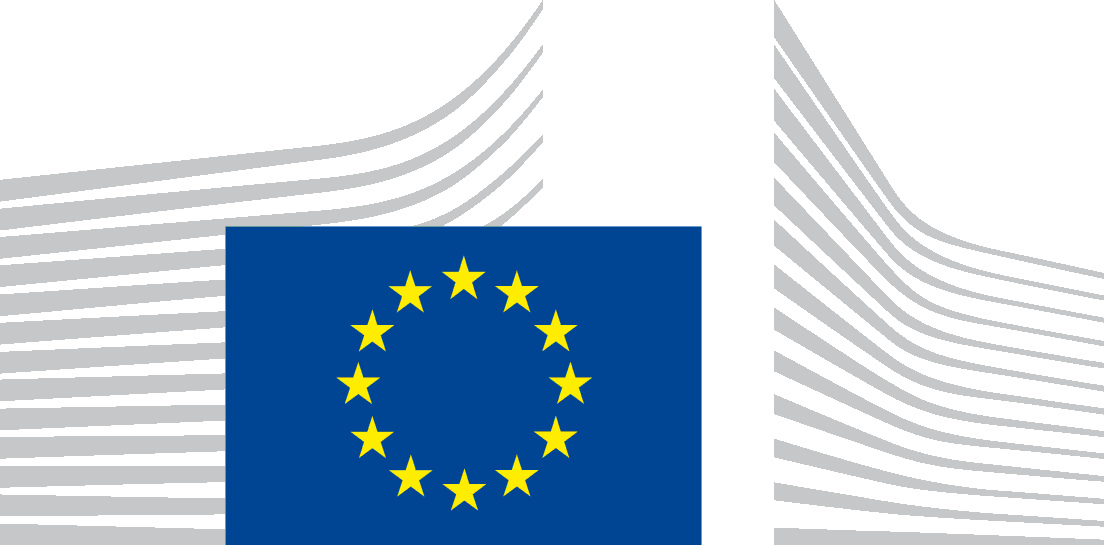 “Nabavka IT opreme za pilot projekat  podrške Centralnoj izbornoj komisiji”  NEAR/SJJ/2022/EA-OP/0102; EC/BIH/TEN/22/019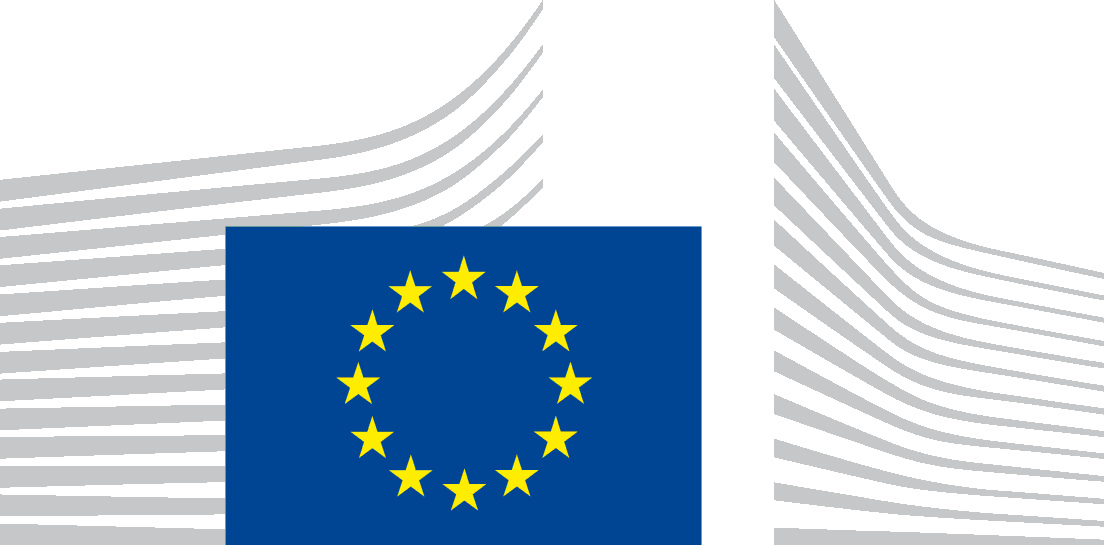 